PATVIRTINTATrakų gimnazijos direktoriaus2016 m. rugsėjo 20 d. įsakymu Nr. V-121TRAKŲ GIMNAZIJOS MOKINIŲ KOMITETO NUOSTATAII. SKYRIUSBENDROJI DALISTrakų gimnazijos Mokinių komitetas yra demokratinė mokinių savivaldos institucija.Mokinių komitetas veikia Trakų gimnazijoje savo narių iniciatyvos pagrindu, bendrauja su kitomis Mokinių savivaldomis rajone ir Lietuvoje. Bendradarbiauja su gimnazijos taryba ir administracija.Mokinių komitetas yra ne pelno siekianti organizacija.Mokinių komitetas veikia vadovaudamasi šiais nuostatais.Mokinių komitetas veiklos trukmė neribota.II. SKYRIUSMOKINIŲ KOMITTEO TIKSLAI IR UŽDAVINIAIPlėtoti ir skatinti mokinių veiklą.Organizuoti renginius gimnazijoje.Bendradarbiauti su kitomis Trakų rajono, kitų Lietuvos miestų  bei užsienio mokyklomis.Įsijungti į įvairių visuomeninių organizacijų veiklą.Palaikyti ryšį su mokyklos vadovais ir spręsti susijusias su mokiniais problemas.Dalyvauti vietiniuose ir tarptautiniuose projektuose.Stebėti, kad nebūtų pažeidžiamos mokinių teisės.Stebėti, kaip mokiniai vykdo savo pareigas.III. SKYRIUSMOKINIŲ KOMITETO NARIAIMokinių komiteto  nariais gali tapti visi pažangūs 7 - 8, I G - IV G klasių mokiniai.Nauji nariai priimami mokslo metų pradžioje.IV. SKYRIUSMOKINIŲ KOMITETO NARIO TEISĖSRinkti ir būti išrinktam Mokinių komiteto prezidentu ar darbo grupės vadovu.Dalyvauti Mokinių komiteto renginiuose.Teikti siūlymus Mokinių komiteto vadovybei dėl Mokinių komiteto veiklos.Gauti informaciją apie Mokinių komiteto veiklą.Laisvai išstoti ar laikinai sustabdyti savo narystę, pranešant apie tai raštu.V. SKYRIUSMOKINIŲ KOMITETO NARIO PAREIGOSRodyti gero elgesio pavyzdį kitiems gimnazijos mokiniams.Laikytis Mokinių komiteto nuostatų.Lankyti visus Mokinių komiteto posėdžius.Esant svarbiai priežasčiai apie nedalyvavimą pranešti Mokinių komiteto prezidentui arba sekretoriui.Tiesiogiai ir aktyviai dalyvauti gimnazijos valdyme.Vykdyti visus Mokinių komiteto priimtus nutarimus.Informuoti mokinius apie Mokinių komiteto posėdyje priimtus nutarimus.Dalyvauti Mokinių komiteto organizuojamuose renginiuose.Padėti spręsti gimnazijos mokiniams iškilusias problemas.VI. SKYRIUSMOKINIŲ KOMITETO VEIKLOS ORGANIZAVIMO TVARKAMokinių komiteto nutarimai priimami Mokinių komiteto posėdžiuose.Pirmojo posėdžio organizavimas:Pirmas posėdis kviečiamas iki rugsėjo 15 d.Posėdyje dalyvauja praeitų mokslo metų Gimnazijos komiteto nariai.Pirmajam posėdžiui pirmininkauja praeitų mokslo metų mokinių komiteto prezidentas.Antrojo posėdžio organizavimas:Antrasis Mokinių komiteto posėdis vyksta ne vėliau kaip po mėnesio.Posėdyje renkasi naujai klasių deleguoti mokiniai.Posėdį organizuoja kuruojantis mokytojas.Posėdyje slaptu balsavimu išrenkamas Gimnazijos komiteto prezidentas.Mokinių komiteto pasėdžių dieną ir laiką priima visi Mokinių komiteto nariai bendru nutarimu.Mokinių komiteto sekretorių skiria Mokinių komiteto prezidentas komiteto pritarimu vienam susirinkimui.Mokinių komiteto prezidentas mokinių komiteto pritarimu skiria du pavaduotojus, kurie pakeičia laikinai išvykusį mokinių komiteto prezidentą.Eilinių posėdžių organizavimo tvarka:Komiteto posėdžiai vyksta mažiausiai vieną kartą per mėnesį.Posėdžių veiklos planą sudaro Mokinių komiteto nariai.Jeigu į posėdį susirenka mažiau negu pusė Mokinių komiteto narių, posėdis laikomas neįvykusiu ir Mokinių komiteto prezidentas skelbia naują posėdžio datą.Baigiamojo posėdžio organizavimas:Posėdis vyksta mokslo metų pabaigoje, gegužės mėn. paskutinę savaitę.Paskutiniame posėdyje pristatoma veiklos ataskaita ir planuojama veikla kitiems mokslo metams.VII. SKYRIUSMOKINIŲ KOMITETO PREZIDENTO RINKIMAIMokinių komiteto prezidentas renkamas vieneriems mokslo metams.Mokinių komiteto prezidentas gali būti perrinktas antrai kadencijai.Mokinių komiteto prezidentas rinkimai vyksta mokslo metų pradžioje, antrojo posėdžio metu.Mokinių komiteto prezidentą renka visi Mokinių komiteto nariai slaptu balsavimu.Rinkimai laikomi įvykusiais, kai balsavime dalyvavo 2/3 komiteto narių.Mokinių komiteto prezidentas išrenkamas balsų dauguma.VIII. SKYRIUSMOKINIŲ KOMITETO PREZIDENTO ĮGALIOJIMAIOrganizuoti Mokinių komiteto posėdžius.Kartu su pavaduotojais sudaryti posėdžių darbotvarkes.Pirmininkauti posėdžiams.Kontroliuoti posėdžiuose priimtų sprendimų vykdymą.Reprezentuoti mokyklą už jos ribų.Atstovauti Mokinių komitetui ir gimnazijai įvairiuose renginiuose.Atstovauti Mokinių komiteto interesams gimnazijos administracijos veikloje arba paskirti tam Mokinių komiteto atstovus.Ieškoti bendradarbiavimo galimybių su kitomis mokyklomis.Metų pabaigoje atsiskaityti už Mokinių komiteto veiklą.IX. SKYRIUSMOKINIŲ KOMITETO NARIO ŠALINIMO PROCEDŪRAMokinių komiteto narys šalinamas esant vienai iš žemiau nurodytų priežasčių:Mokinių komiteto nuostatų pažeidimas.Pareigų nevykdymas.Grubus mokinio elgesio taisyklių pažeidimas ir mokinio pareigų nevykdymas.Nedalyvavimas posėdžiuose.Mokinių komiteto narį pašalinti gali siūlyti Mokinių komiteto prezidentas, pavaduotojas, Mokinių komiteto narių grupė.Mokinių komiteto narys šalinamas už tai balsavus 50 proc. +1 Mokinių komiteto nariui.X. SKYRIUSMOKINIŲ KOMITETO PREZIDENTO NUŠALINIMO PROCEDŪRAMokinių komiteto prezidentas šalinamas iš pareigų, esant bent vienai iš žemiau nurodytų priežasčių:Mokinių komiteto nuostatų pažeidimas;Gimnazijos direktoriaus nuobauda;Netinkamas savo pareigų vykdymas ir pasyvumas;Grubus mokinio elgesio taisyklių pažeidimas ir mokinio pareigų nevykdymas.Mokinių komiteto prezidentas šalinamas iš užimamų pareigų, jei tam pritaria 2/3 komiteto narių.Pašalintas Mokinių komiteto prezidentas lieka Mokinių komiteto nariu.Pirmininkas gali atsistatydinti raštiškai pateikęs priežastis tarybai.XI. SKYRIUSMOKINIŲ KOMITETO VEIKLOS NUTRAUKIMASMokinių komiteto veikla gali būti nutraukta reorganizavus arba likvidavus Mokinių komitetą.Priimti sprendimą dėl Mokinių komiteto likvidavimo gali tik Mokinių komiteto 3/5 komiteto nariųbalsų dauguma.Mokinių komitetui nutraukus veiklą savo paties sprendimu, likęs turtas lieka mokyklai.XII. SKYRIUSBAIGIAMOSIOS NUOSTATOSMokinių komiteto nuostatai yra viešas dokumentas.Mokinių komiteto nuostatų originalas saugomas Trakų gimnazijoje.Mokinių komiteto nuostatai yra dokumentas, reglamentuojantis Mokinių komiteto veiklą. Nuostatų laikytis privalo visi Mokinių komiteto nariai.Mokinių komiteto nuostatai gali būti papildomi ir koreguojami.Nuostatai papildomi, jei tam pritaria absoliuti Mokinių komiteto dauguma.Koreguotus nuostatus tvirtina gimnazijos direktorius.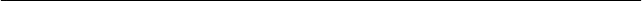 